Program 2018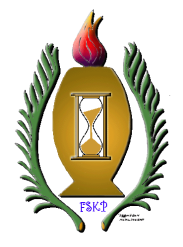 Torsdag 25 oktoberSKKF´s kursdag	Se separat inbjudan och program från SKKFFredag 26 oktober8.00		Konferensen öppnas av ordförande Per-Olof Ohlsson8.10	Presentation av Västerås kyrkogårdsförvaltning,  Anna-Karin Helgesson, Kyrkogårdschef8.30	FSKP – 50 år! Minnen, bilder & berättelser. Per-Olof Ohlsson berättar om hur föreningen startade i Västerås för 50 år sedan.9.00	Jenny Möller - hälsoutvecklare, näringsterapeut och föreläsare, inspirerar oss till att öka energin och balansen i livet med fokus på krematoriearbetare9.50	Bensträckare med kaffe/te10.10	Fortsättning Jenny Möller11.00	Samling för promenad förbi Västerås Domkyrka och genom Wallinska – och Björlingska kyrkogården11.30	Lunchbuffé på Falkenbergska kvarnen12.30	Buss avgår till Anundshög – Sveriges största gravhög	Här guidar Hembygdsföreningen oss på en intressant tur bland skeppssättningar och labyrinter14.00 – 16.30	Buss avgår för vidare transport till Hovdestalunds kyrkogård där vi gör ett studiebesök på krematoriet och kyrkogården19.00	Supé på hotelletLördag 27 oktober9.00	Föreningens årsmöte9.30	SBT10.00	Begravningsombud Bo Forslund berättar om sitt arbete10.30		Avslutning – utvärdering av konferens11.00	Presentation av 2019 års konferens.11.30	Västerås kyrkogårdsförvaltning bjuder på lunch för de som har anmält sig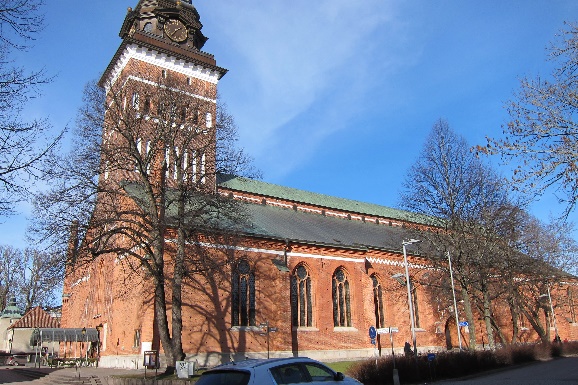 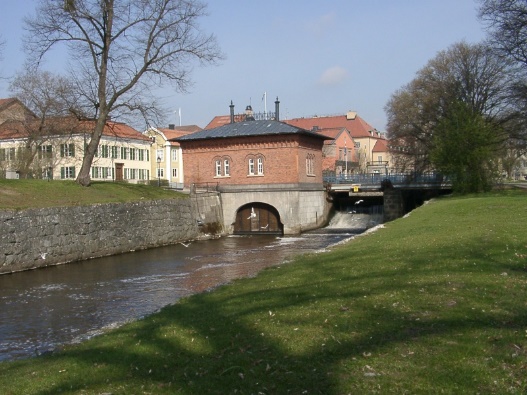 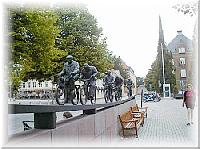 